Publicado en  el 18/11/2013 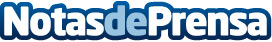 El IESE organiza la Global Entrepreneurship WeekLa Global Entrepreneurship Week (GEW) tendrá lugar del 18 al 24 de noviembre, en toda España. Organizada y coordinada por el IESE, esta iniciativa tiene como fin promover e incentivar el espíritu emprendedor. En este contexto, el IESE organiza dos talleres de emprendimiento para sus antiguos alumnos en Barcelona, en los que los profesores del IESE abordarán la globalización en el mundo emprendedor o cómo hacer realidad y financiar tu idea.Datos de contacto:IESENota de prensa publicada en: https://www.notasdeprensa.es/el-iese-organiza-la-global-entrepreneurship_1 Categorias: Emprendedores http://www.notasdeprensa.es